Jsme žáci ZŠ Hálkova Humpolec 5. D a již minulý rok jsme se zapojili do této krásné soutěže. Byli jsme však jen pomocníci starších spolužáků, a proto jsme se letos rozhodli udělat si vlastní srdíčko. Otázkou bylo, komu srdíčko věnujeme. Padlo pár nápadů, ale pak přišla naše paní učitelka po prázdninách s příběhem Tomáška, který byl u ní na jeden víkend i se sestřičkou a maminkou na chatě.  Zjistili jsme, že na Tomáška se sbírají víčka, bez otálení jsme hned začali. Když jsme uviděli  jeho i sestry fotky, rozhodli jsme se mu napsat. S velkou radostí jsme pak četli odpověď přímo od Tomáška. Podělíme se o ní i s Vámi:  AHOJ, Jmenuji se Tomáš Čejka a je mi 10 roků, Chodím do 5 třídy ZŠ  v Kralicích nad Oslavou, kde i bydlím. Momentálně čekám na svého osobního asistenta.Jsem trochu jiný než ostatní děti, nejsem hloupý, jen mám tak trochu "o kolečko míň :D". Mám poruchu autistického spektra a tím se liším od Vás "zdravých dětí". Žiju ve světě, který má svá přísná pravidla, ve světě, kde každý den v týdnu má jinou barvu a kde jsou krajíce chleba kulaté. Se světem, kde žije maminka se sestrou, si příliš nerozumím, nevyznám se v něm. Ale to nevadí, mám přeci ten svůj.Velmi rád čtu, převážně odbornou literaturu zaměřenou na železniční tématiku a vlaky. Ty totiž mám rád ze všeho nejvíce a vím o nich téměř vše. Chtěl bych být strojvedoucím a nebo navrhovat modely vlaků. To je můj svět, můj sen.Abych toho neměl málo, jsem od svých 5 let onkologickým pacientem, prošel jsem mnoho chemoterapiemi a léčbami, které nebyly úspěšné. Nyní jsem na biologické léčbě a držím se jak se dá :-) . Na tuto léčbu nemám dostatek finančních prostředků a tak mi pomáhá nadace a všichni ti, kteří mi sbírají víčka, TEĎ I VY!!!!!!. Trpím tzv. Bronchomalácíí . Je to onemocnění, kde mi postupně měknou orgány a ztrácí svou funkčnost. Díky víčkům si mohu pořídit potřebné zdravotní pomůcky, abych měl kvalitnější život.Umím se s maminkou radovat z každého dne, kdy je mi dobře.Také jsme prostřednictvím počítače položili Tomáškovi pár otázek:Máš rád hvězdy?Ano mám rád hvězdy,dřív jsem se o ně více  zajímal a koukal na ně přes teleskop.Jakou barvu máš nejraději? Nejraději mám zelenou a modrou barvu.Máš pokoj a v jaké barvě?Mám svůj vlastní pokoj, potřebuji svůj vlastní prostor pro sebe a své věci. Je v barvě modro–zelené.Co by si dělal, kdybys mohl všechno na světě? Kdybych mohl vše na světě, asi bych si přál, aby byli všichni zdraví a určitě bych byl strojvedoucím.Co děláš ve dne?Přes den jsem ve škole a pak mám své pravidelné aktivity modelářský kroužek, plavaní, hypoterapie, úkoly do školy a večer si čtu.Máš rád čokoládu?Čokoládu moc nejím, spíš řízky.Kdy za námi přijedeš?Kdy za Vámi přijedu?? No velmi rád pokud to bude možné.Do jaké školy a třídy chodíš? My do 5. DChodím do ZŠ v Kralicích do 5 třídy.Umíš hrát fotbal a hokej?Fotbal ani hokej nehraji.Máš doma nějaké zvíře a jak se jmenuje?Zvířat mám spoustu. kocoury Václava a Bohouše, černého labradora Arona a čivaváka Olivera, taky máme morče a tatínek chová ještěry.Nezlobí Tě sestra?Sestra mě zlobí pořád.Pereš se někdy se setrou?Ano i se někdy popereme :-) Jaké písničky nejraději se sestřičkou posloucháte?Od Nohavici Jizvu na rtu a od Tomáše Kluse Vesmír.Sbíráme pro Tebe víčka a děláme srdíčko. Uzdrav se brzy!Děkuji!Během podzimu nás při práci na srdíčku zastihla smutná zpráva. Onemocněla i malá sestřička Tomáška. Tím pádem si kousek srdíčka zaslouží i Viktorka, Tomášek se určitě s ní rád podělí. Za Viktorku, která ještě nechodí do školy, nám napsala její maminka:Ahoj, jmenuji se Viktorka Čejková a je mi 5 roků, jsem sestra Tomáška. Navštěvuji MŠ v Kralicích nad Oslavou jako předškolák, ale už se moc těším do první třídy :-).  Jsem nejmladší členkou šachového kroužku a zároveň jedinou holkou, což přináší velké výhody . Mám ráda veškeré aktivity,  jsem velmi živá  a temperamentní.  Zdravotně jsem na tom podstatně lepe než můj bráška, nic méně jsem teď pod dohledem lékařů skrz pozitivní testy na cystickou fibrózu. Jsem nositelem vzácného kmenu a zatím nevím zda budu nějakým způsobem léčena.  Těším se na setkání s vámi Na závěr našeho povídání patří to hlavní: Tomášku, Viktorko, myslíme na Vás a věříme, že bude lépe a vše s maminkou překonáte. Vždycky Vás rádi uvidíme! Vaše 5. D s paní učitelkou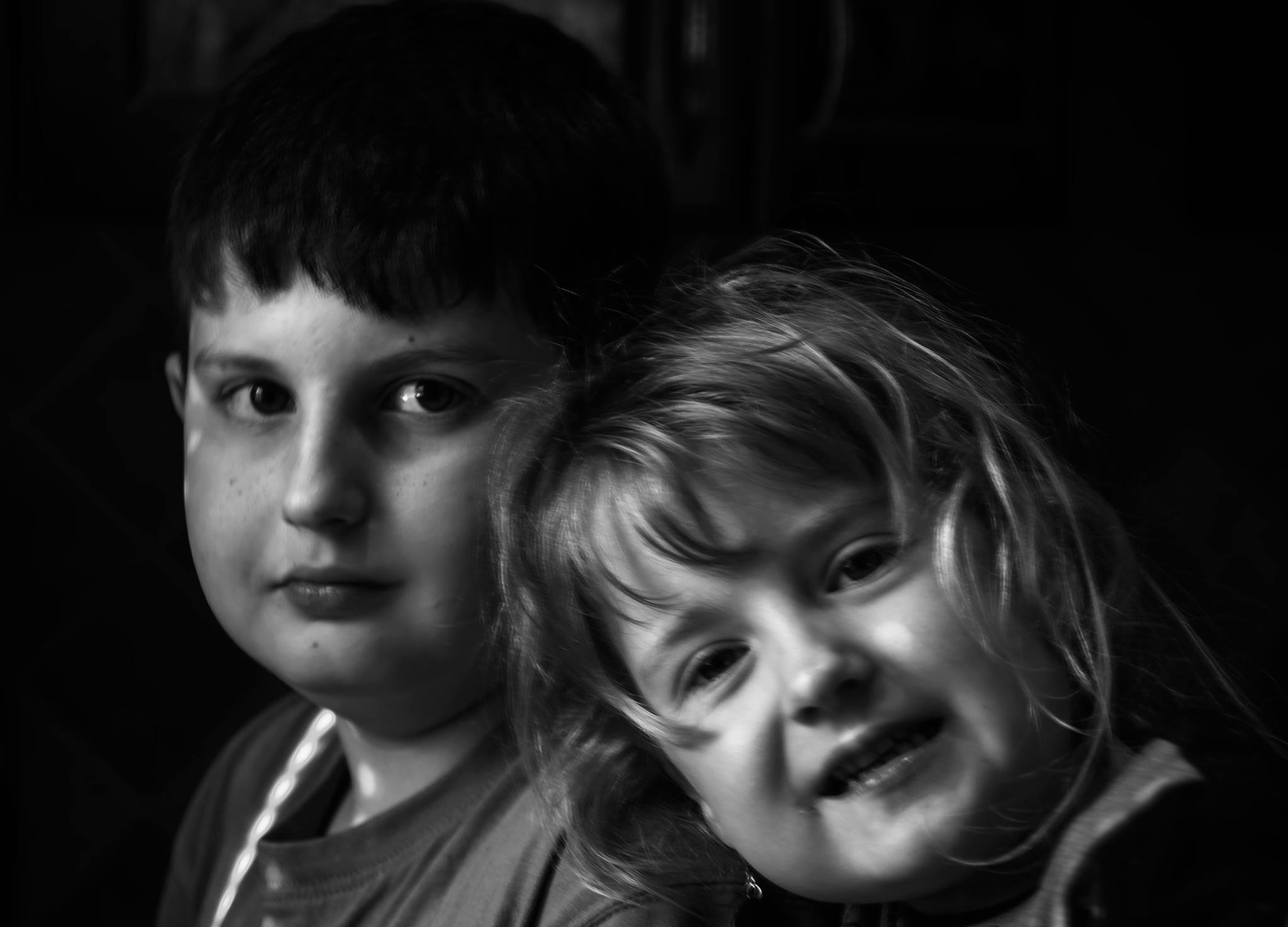 